Conference  and 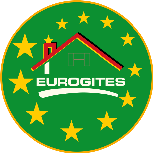 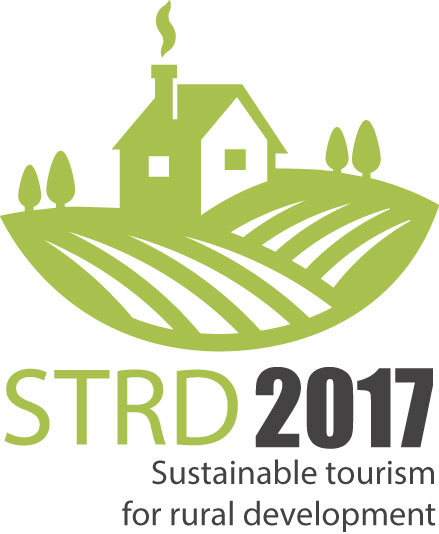 Marketplace of Ideas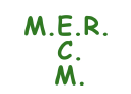 					www.strd2017.org “Sustainable tourism for rural development”  Rural Tourism is already an important part of the European tourism sector.  But many assets and resources for recreation in rural areas are yet not used, or even remain undetected.  This conference is a step to broaden the view and unleash the full rural potential for leisure through a holistic approach that includes hospitality, food, gastronomy, culture, active tourism, and any other relevant aspects.It is a first-ever event that brings together stakeholders from two of the most relevant sectors for the European economy to set common ground for future cooperation and synergies:Tourism represents around 10% of European GDP, and is one of the most resilient sectors of EU economy with excellent perspectives of growth.92% of EU territory is rural or peri-urban, providing a wide scope of resources and public goods for 743 million habitants in Europe.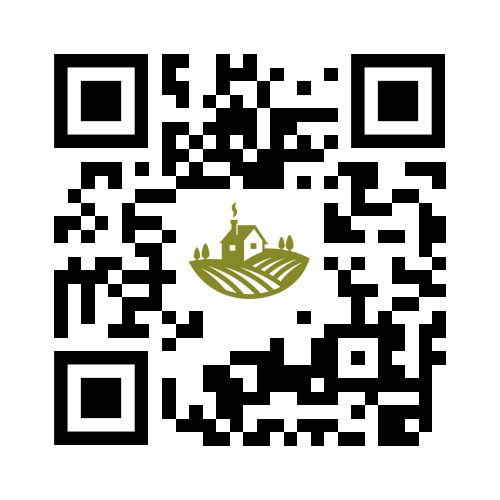 In plenary and workgroups, open and dynamic discussion will take place around four topicsVitality for smart and competitive rural areasValue chains and how to manage them in benefit of rural areasThe Rural ExperienceDigitalizationOn Thursday 16th, each of the above is discussed in a moderated panel, followed by best-practice cases from Europe and Italy.  Further 40-50 examples will be presented in a  Marketplace of Ideas in the foyer, where participants shall vote for the three most inspiring cases.  On Friday 17th, the four topics are discussed in smaller work groups, the results are presented at the closure session where also the winners of the contest from the Marketplace of Ideas shall be announced.   The formal programme is complemented by social events and visit to the Cittá Alta of Bergamo. Participants at the Marketplace of Ideas have the opportunity to present their experience to the general public over the weekend at the  AgroTravel & SlowTravel Exhibition .The organisation is shared between EuroGites-European Federation of Rural Tourism  and   MER-Mouvement Européen de Ruralité, in the context of the UNWTO “2017 Year of Sustainable Tourism for Development”  and the implementation of the  Cork 2.0 Declaration .  It counts with support of the UNWTO-World Tourism Organisation,  ENRD-European Network of Rural Development,  COPA-COGECA, EDEN Network, Regione Lombardia, and Ente Fiera Promoberg, amongst others.  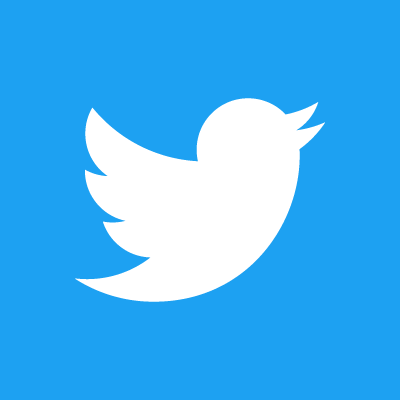 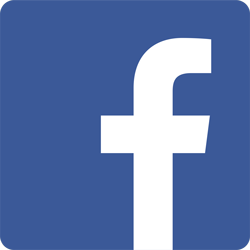 Languages:	simultaneous translation between Italian and English.  
French can be spoken only.What is the objective?Raise awareness about the actual and future potential for sustainable tourism and recreation in rural areas byHighlighting the wide range of rural resources that can be put into value through recreation and tourismPresenting innovative,  inspirational, “out-of-the-box”, or even disruptive ideas Detecting new potentials for profitable business around themDiscussing different views and perspectives Exchanging views and practical experience across Europe and worldwideEstablishing new professional and business contacts in the fieldWho should participate?Decision makers at local, regional, and national levels from the private and public sectorRural entrepreneurs with interest in opening new fields and markets for their activityResearch and training institutions….  and in general, anybody involved and committed with lively and vital rural areas in Europe and elsewhere in the worldSummary ScheduleWednesday, 15-feb	Afternoon:  	set-up of panels for the Marketplace of Ideas at venueEvening:	reception of participants of the ConferenceThursday, 16-feb	Full day:  	plenary sessions 					See details belowFriday, 17-feb	Morning:  	plenary session 4parallel workgroups (4)  					See details below			Noon:   	Results of workgroups, contest, conclusions, closure 			Afternoon:  	 individual meetings on arrangement Saturday 18-feb			post-congress tours and peer-to-peer meetingsCONFERENCE  PROGRAMMEThursday  16-feb		Full day:  plenary session 9:30		Inauguration and greetings from the hosting Lombardy Region9:45-11:00	Keynotes for the whole event  UNWTO  ENRD  - European Network for Rural DevelopmentEuroGites – European Federation of Rural TourismMER – European Countryside MovementN.N. 11:00 -11:30	Break-the-Ice Coffee:  networking,  animation 11:30-12:45	1) 	Vitality:  Smart and competitive rural areas Valorisation of local assets and social dynamics: how can recreation and tourism support the generation of new economies and opportunities that benefit rural areas as a whole.  We look not only at rural economy, but the full set of sustainability including social, cultural, and environmental aspects such asfood productionhuman capital, infrastructure, image cultural and natural assets  (Natura 2000 network etc.)   gender opportunitiesinnovation12:45-14:15	Walking lunch   incl. guided tour to the posters or cases at the Marketplace of Ideas related with topic 114:15-15.30	2) 	Value chains and how to manage them in benefit of rural areasValue chains combining rural resources, tourism, and circular economy:   how to optimize the effects of external visitors to rural areas.  This includes local cooperation, branding, post-visit sales, or promotion - but also the management of potentially negative impacts such as resource consumption or waste.  Core terms areRural-urban linkages Sales channelsCooperation of structures: CLLD/Leader, DMO, professional organisations, etc.Circular economy15:30-16:00	 Break-the-Ice Coffee 2:  guided tour to the posters or cases at the Marketplace of Ideas related with topic 2+3, networking,  animation16:00-17:15	3) 	The “Rural Experience”The concept of image, expectations and experience:  what does a visitor expect from a visit to the countryside?  - how can we know these expectations, define segments, and then address and communicate with the actual and potential customer?      demand patterns, trends, segments cultural identity and heritagegastronomy and food – from the field to the tableactive tourism (equestrian, outdoor sports, … )17:15-17:30	Time to reflect and vote. Guided tour to the posters or cases related with topic 3.  If you already made up your mind about your favourite idea at the Marketplace, this is the moment to vote. 17:30 		departure to hotels19:30		departure from hotels to  Conference Dinner  at Villa Delizia  http://www.agriturismovilladelizia.com Friday  17-feb	  9:00-10:15	4) 	DigitalizationDigitalization is changing the concepts and channels for communication between providers and clients. It also offers new opportunities for long-term sales connections for local produce.   How to make best use of this for organisation, management, development, and marketing of rural areas based on tourism and recreation?Consumer based product design and feedbackSharing Economy Communication:  Social Media, Blogs, Web 3.0Direct sales and supply of farm produce to urban consumersKnowledge transfer - E-Learning in rural areas 	10:15-10:45	Coffee – Last occasion to vote!   The last opportunity to vote for the three most challenging and inspiring cases amongst the Marketplace of Ideas (poster displays) in the foyer10:45-12:30	Work Groups Work groups shall deal in more detail with core strategic aspects of sustainable tourism and rural development.  Results should build on the discussions of the previous day, and focus on practical action to be implemented in the future.  Each of them will be moderated by representatives from the partner organisations with most experience in the topic.Group 1  	Vitality   				Moderation:  tbdGroup 2:	Value chains 		Moderation:  COPA-COGECAGroup 3:	The Rural Experience 	Moderation:  EuroGitesGroup 4:	Digitalization		Moderation:  tbd12:30-13:30	Light Lunch13:30- 14:30	Presentation of results from Work Groups   and	Winners of the contest at the Marketplace of Ideas14:30-15:00	Closure of the Conference and opening of Fair	Italian authorities (national and regional)	Partner organisations	Patronage entitiesConference DocumentationThe full conference documentation will be made available to participants after the event online (with password) and on  USB pendrive (tbc).    No printed version is planned, but the full set of electronic documentation will be ISBN registered as electronic publication (tbc).Participation at the Fair “AgriTravel & SlowTravel Expo”Registered participants have free access to the fair “AgriTravel & SlowTravel Expo” that begins right after the end of our conference.  This includes various opportunities for professional exchange (seminars, workshops, etc.)  and business contacts B2B and B2C through a special match-making service of the fair.Special conditions for participants at the conference apply for individual exhibition space at this fair, as follows:Space with individual exhibition panel for posters, shared desk, chair	150 EUR+VATProper individual stand  3 x 3 mts with desks, chairs, electricity, and 
at least 5 panels for decoration 						350 EUR+VATFor more details, you can download the offer here CALL FOR CONTRIBUTIONS “Marketplace of Ideas” - Practical cases contest:The “Marketplace of Ideas” is an opportunity for innovative, out-of-the-box, or challenging initiatives on sustainable tourism in rural areas from Italy, Europe, and the rest of the world to showcase their experience.  We look for consolidated examples that work in reality, but do not exclude ongoing projects if they open new perspectives.  Simply introduce your case online HERE - we will then contact you for technical details.   Cases exposed at this Marketplace of Ideas  enjoy a reduced Conference Fee.  They shall present their experience in the foyer of the conference with a  1x2 mts  poster displays free of cost.  These displays will also be placed at the following B2C  Fair  “AgroTravel & SlowTravel Expo”  over the week-end, generating direct impact and possible clients in the future.   A  contest  to be voted by the conference participants  will select three cases that they consider most inspiring.  The winners will be presented during the Conclusions of the conference, and receive refund of their participation cost (maximum 500 EUR). Selection by the Programme Committee of two comprehensive cases in each area (one from Italy, one from Europe) for plenary sessions on Thursday 16th. .  These selected cases will be invited  “all cost paid”, but can NOT participate in the contest. Electronic-only presentation (i.e. without participation at the Marketplace of Ideas) is possible, following a standard template (PowerPoint or PDF) that assures a common structure, and thus allows for comparing all cases along the same criteria.  These cases will be included in the conference documentation, but cannot participate in the contest.Deadlines:    	25th-January-2017    	for  cases to be selected for presentation in plenary  8th-February-2017 	for  the rest  (poster displays, or only electronic)Panellists   for the four sessions in plenary  will be invited on private notice.  However, if you have an innovative, out-of-the-box, or disruptive view on recreation in rural areas  and would like to be part of a panel, we kindly invite to propose yourself  at  programme@strd2017.org PapersAdditional to the practical cases, we welcome more comprehensive studies, essays, or articles.  They will not be presented in the plenary sessions, but may be used in the WorkGroups on Friday morning, and will be also included in the conference documentation.  Such papers can be sent directly to  programme@strd2017.org    They should comply with the usual requirements for scientific publications. In case of doubts, please contact the Programme Committee for more detailed technical specifications. REGISTRATION FEES      for  international  participants: 	With registration until  25th-January-2017:*  Members of EuroGites, MER, and practice cases
with poster display at the Marketplace of Ideas	150 EUR*  Members of organisations related with tourism 
and rural development				195 EUR*  Other participants in general				250 EUR*  Education and Research Institutions			on request 	Registration after the 25th-January-2017 will bear a surcharge of   50 EUR This fee includes the local  transfers, congress participation, documentation, full social program and meals from Wednesday evening to Friday afternoon, guided tour to Bergamo Città Alta.Accommodation is on account of participants, alternative options will be suggested at preferntial rates  at two levels  (2- and 4-star-hotels) in due course.  Orientative rates start at 40 EUR/sgl room incl breakfastTRAVEL INFORMATIONBergamo    is a city of about  120.000 habitants, situated in centre of the region of Lombardia in the north of Italy.  It is set at the foothills of the Alps that begin immediately north of the town.  Due to its rich historic and cultural heritage, especially in the UpperTown (“Cittá Alta”) that is still surrounded by Venetian walls, it is the second-most visited city in Lombardia after Milan, which is only 40 kms away. A guided tour to Bergamo “Città Alta” is included in the registration fee.ACCOMMODATION  can be organised in three alternatives:Own arrangement of participants.  We suggest to use  Booking.com  or  AirBnb Apartment or 1/2 – Star – guesthouses and hotels   (starting at 40 EUR/person/night)Hotels at 3-4 star level   (starting at 60 EUR/person/night) NOTA:  preferential rates including accommodation and breakfast for conference participants at selected hotels will be offered in due courseFREE bus shuttle from the city centre (Piazza Giacomo Matteotti  and Railway Station) to the venue at Fiera Bergamo will be available for registered participants at set times. For AIR TRAVEL  we recommend the following options: Bergamo “Il Caravaggio”  (BGY) airport  (4 kms)  is the third-busiest airport in Italy and  served by many low-cost airlines from all across Europe:  RyanAir,  Wizz Air, and BlueAir are the most important.Milan Malpensa  (MXP)  is served by all international regular airlines.   Direct coach connection several times a day to Bergamo city centre (see here). Milan Linate (LIN)  is closer to Milan city centre, but no direct public transport to Bergamo is available (only via Milano Centrale railway station).Transfer from and to Bergamo airport will be arranged for all registered participants free of charge.    One free transfer from Milano Malpensa will also be organised in the later afternoon of  Wednesday 15th-February.   The exact schedules will be defined depending on arrival times of participants.For arrival by CAR,  you find the exact location of the venue “Fiera Promoberg”  at  the bottom of the website  http://strd2017.org  